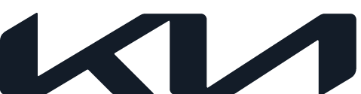 Predstavujeme úplne nový model Kia K4 2025Nový názov pre úplne nový kompaktný sedan novej generácie, ktorý nastaví latku v segmente novými štandardmi v oblasti dizajnu, technológií a priestrannosti.Viac vnútorného priestoru v kategórii kompaktných sedanov: najviac miesta pre nohy a hlavu v zadnej časti v segmente kompaktných sedanov.Do kategórie kompaktných sedanov prináša inovatívne technológie: úplne nový model Kia K4 2025 nastavuje latku vo svojej kategórii a prináša do kabíny voliteľný viacsegmentový displej s celkovo takmer 30-palcovým digitálnym prístrojovým panelom, ďalej 11 systémov ADAS v štandardnej výbave, pokročilé možnosti pripojenia a aktualizácie na diaľku plus voliteľný digitálny kľúč verzie 2.0 s ultraširokopásmovou technológiou.Interiér s množstvom funkcií ponúka komfort ako v prémiovej triede: špičkové ticho v kabíne s voliteľným akustickým čelným sklom, prémiový audiosystém Harman Kardon, vyhrievané a odvetrávané predné sedadlá s pamäťovou funkciou pre vodiča.Praktické nové funkcie počas jazdy: k dispozícii je až 29 systémov ADAS vrátane: systému monitorovania mŕtveho uhla, systému monitorovania okolia vozidla v uhle 360° a asistenta riadenia pri núdzových manévroch, ktorý je exkluzívnym prvkom v tomto segmente.Na výber sú dve výkonné pohonné jednotky: štandardne je dostupný 2,0-litrový motor s výkonom 147 koní a za príplatok 1,6-litrový štvorvalcový motor s výkonom 190 koní a turbodúchadlom, ktoré vozidlu dodávajú dynamický výkon.Výrazné tvary, ktoré presahujú hranice segmentu: napnuté línie dizajnového jazyka „Zjednotenie protikladov“ sa prejavujú vo forme nečakaných kriviek v štýle fastbacku.Spoločnosť Kia predstavila úplne nový kompaktný štvordverový model K4 modelového ročníka 2025, ktorý bude mať v roku 2024 celosvetovú premiéru na medzinárodnom autosalóne v New Yorku. Model K4 ako štvrtá generácia kompaktného sedanu značky Kia prináša už v štandardnej výbave technológie, ktoré presahujú rámec svojej kategórie, a okrem toho aj pokročilé asistenčné systémy vodiča (ADAS), kultivovanosť a najväčší priestor pre hlavu a nohy v zadnej časti kabíny vo svojej triede. Voliteľný turbodúchadlom prepĺňaný motor zdokonaľuje zábavu počas jazdy a viacprvkové zavesenie zadných kolies v štandardnej výbave verzie GT-Line (2,0 a 1,6 turbo) zabezpečuje dynamické jazdné vlastnosti.„Úplne nová Kia K4 podporuje záväzok spoločnosti Kia vyrábať športové sedany s pokročilými technológiami a vyšším výkonom,“ povedal Steven Center, prevádzkový riaditeľ a výkonný viceprezident spoločnosti Kia America. „Úspech v segmente kompaktných vozidiel znamená priniesť zákazníkom nadštandardnú výbavu. Model K4 je navrhnutý tak, aby prekonal ich očakávania.“Kia K4 zvyšuje očakávania týkajúce sa technológií konektivity a špičkového štýlu v segmente kompaktných štvordverových sedanov. V štandardnej výbave prináša bezdrôtové rozhrania Apple CarPlay a Android Auto a voliteľný kokpit s viacsegmentovým displejom, ktorý má spolu s digitálnym prístrojovým panelom uhlopriečku takmer 76 cm (30 palcov), aby mal vodič prostredníctvom kamier prehľad o bezprostrednom okolí. Medzi prvky voliteľnej výbavy patrí digitálny kľúč verzie 2.0 s ultraširokopásmovou technológiou, prémiový audiosystém Harman Kardon, vyhrievané a odvetrávané predné sedadlá a široké strešné okno, ktoré tvoria prémiový imidž modelu K4. Kia K4 sa bude dodávať v piatich úrovniach výbavy: LX, LXS, EX, GT-Line a GT-Line Turbo.Dizajn exteriéru modelu K4: výrazné tvaryKia K4 vytvára silný a dynamický dojem, pretože výrazné, štýlové proporcie sa rozprestierajú do všetkých štyroch smerov a ladia s princípmi dizajnového jazyka značky Kia s názvom „Zjednotenie protikladov“.„Vďaka spojeniu splývavej strešnej línie fastbacku a širokého postoja modelu K4 spadá vizuálny dojem do segmentu kompaktných aj stredne veľkých vozidiel,“ povedal Tom Kearns, hlavný dizajnér centra Kia Design Center America. „Tvorivé napätie, ktoré zdôrazňuje dizajnový jazyk ,Zjednotenie protikladov‘, nám umožnilo improvizovať s tradičnými tvarmi trojpriestorovej karosérie.“Model K4 má celkovú dĺžku 4,71 m a šírku 1,85 m, takže ide o najširší a najväčší model z kompaktného segmentu. Cestujúci na zadných sedadlách si užijú jazdu vďaka najväčšiemu priestoru pre nohy aj hlavu na úrovni 96,5 cm, resp. 94,7 cm. Vertikálne umiestnené predné a zadné LED svetlá inšpirované vlajkovou loďou EV9 sú súčasťou štandardu a prostredníctvom svetelného podpisu vpredu a vzadu vytvárajú výrazné hrany. Kľučky zadných dverí sú skryté v zadnom stĺpiku. Zvýrazňujú proporcie modelu K4 v štýle fastbacku a pozornosť obracajú na natiahnuté bočné presklenie, ktoré sa smerom dozadu zužuje. Všestranný batožinový priestor s tradičným usporiadaním má objem 413 litrov.Podobne ako ostatné modely GT-Line z modelového radu Kia aj K4 GT-Line sa odlišuje dizajnovými exteriérovými prvkami, ako je napríklad: jedinečná predná a zadná maska s lesklými čiernymi detailmi, spodná línia okien z matného chrómu, 18-palcové zliatinové disky a lesklé čierne kryty zrkadiel, lišty okien a bočné prahy. Exteriér modelu K4 GT-Line Turbo dopĺňajú projekčné LED svetlomety v tvare malých kociek, LED hmlové svetlá a 18-palcové zliatinové disky.Dizajn interiéru a technológie modelu K4: špičková konektivitaInteriér K4 pozdvihuje úroveň celej triedy. Ústredným prvkom širokého a rozsiahleho kokpitu sú štandardné, integrované digitálne prístroje: novinka v segmente kompaktných sedanov a dizajnový prvok sám osebe. Ultramoderný operačný systém Connected Car Navigation Cockpit (ccNC) s možnosťou aktualizácií softvéru na diaľku (OTA), ktorý sa po prvýkrát predstavil vo vlajkovej lodi EV9, zobrazuje informácie v digitálnom centre s uhlopriečkou takmer 76 cm (30 palcov). Systém ccNC spracúva údaje rýchlejšie a precíznejšie, pričom často používané ovládacie prvky sú k dispozícii po vykonaní jednoduchého gesta na obrazovke. Bezdrôtové rozhrania Apple CarPlay a Android Auto sú súčasťou štandardnej výbavy všetkých verzií K4.Voliteľný digitálny kľúč verzie 2.0 s ultraširokopásmovou technológiou umožňuje zákazníkom používať kompatibilné inteligentné zariadenia Apple a Samsung, prípadne inteligentnú kartu s podporou NFC vo funkcii virtuálneho kľúča od vozidla, ktorý možno využívať na zamykanie, odomykanie a jazdu. Okrem toho možno tieto kľúče zdieľať s priateľmi a rodinou prostredníctvom textových správ na kompatibilných zariadeniach. Vďaka voliteľným digitálnym funkciám a službám možno využiť možnosť aktualizácie modelu K4 na diaľku prostredníctvom služby Kia Connect Store, ktorá je k dispozícii v aplikácii Kia Access alebo na portáli Kia Owner Portal.Voliteľný hlasový asistent Kia Connect ponúka jednoduchý prístup k rôznym funkciám vozidla. Stačí vysloviť povel „Hey Kia“ a pomocou hlasového ovládania získate prístup k množstvu funkcií, napríklad k ovládaniu klimatizácie a audiosystému. Spoločnosť Kia pracuje na rozšírení funkcií asistenta Kia pomocou generatívnej umelej inteligencie, aby dokázal poskytovať rôznorodé informácie, napríklad o cenných papieroch, športové výsledky, obsah príručky majiteľa, miestne zaujímavosti a oveľa viac. Asistent Kia je navrhnutý tak, aby počúval nadväzujúce otázky a komunikoval s vodičom bežnou rečou.Vzdušný interiér modelu K4 je k dispozícii buď v sivej farbe Medium Gray (LX/LXS/EX), alebo v zelenom odtieni Slate Green (EX). Modely GT-Line sú navyše dostupné vo farbách Onyx a Off-White. Vyhrievané predné sedadlá sú v štandardnej výbave verzie K4 GT-Line a vyšších a odvetrávané sedadlá spolu s pamäťovou funkciou sedadla vodiča sú za príplatok. Verzie K4 GT-Line prinášajú jedinečný trojramenný volant.Pohonné jednotky a technika modelu K4: výkonné motoryKia K4 s pohonom predných kolies bude v ponuke s dvomi pohonnými jednotkami. Štandardný 2,0-litrový motor má výkon 147 koní, krútiaci moment takmer 179 Nm a spolupracuje s inteligentnou variabilnou prevodovkou (IVT).Voliteľný 1,6-litrový motor s turbodúchadlom prenáša výkon 190 koní a krútiaci moment 264 Nm cez 8-stupňovú automatickú prevodovku. Športový balík výbavy dopĺňajú páčky radenia pod volantom a športové pedále. Verzia K4 GT-Line Turbo má dostatočný výkon už pri nízkych otáčkach, rýchle reakcie a prináša podmanivý zážitok z jazdy. Exkluzívne pre varianty K4 GT-Line a GT-Line Turbo je určené viacprvkové zavesenie zadných kolies, ktoré zaisťuje dodatočnú tuhosť a elastickosť v bočnom smere pre zážitok zo športovejšej jazdy.Konštruktéri venovali pozornosť zníženiu hluku, vibrácií a tvrdosti (NVH). Za príplatok je dostupné akustické čelné sklo a na modeloch K4 s 18-palcovými diskami aj protihlukové pneumatiky.Kia K4: systémy ADAS presahujúce rámec svojej kategórieKia K4 využíva zdokonalený a rozšírený rad štandardných aj príplatkových systémov ADAS v rámci celkového záväzku spoločnosti Kia prinášať vodičom istotu za volantom. V štandardnej výbave modelu K4 sú okrem toho aj zadné bočné airbagy, ktorých je tak spolu osem.Kia K4 ponúka najnovšie systémy Kia ADAS vrátane štandardného inteligentného asistenta obmedzenia rýchlosti (ISLA), asistenta pre udržanie vozidla v jazdnom pruhu (LKA) a inteligentného tempomatu s funkciou Stop & Go (SCC so S&G). Ústredným prvkom voliteľných asistenčných technológií vodiča v modeli K4 je asistent na predchádzanie kolíziám s vozidlom vpredu vo verzii 1.5 (FCA-1.5), ktorý zaznamenáva riziko a za určitých okolností zabráni kolíziám. Dokáže rozpoznať vozidlá, chodcov a cyklistov pred vozidlom počas jazdy (FCA-CPC), ako aj protiidúce vozidlá pri odbočovaní vľavo na križovatke (FCA-JT). Vodiča upozornia vibrácie volantu.Medzi prvky voliteľnej výbavy verzie K4 GT-Line Turbo patrí asistent na predchádzanie kolíziám s vozidlom vpredu 2 (FCA-2) so zdokonalenou funkčnosťou, ktorý je navrhnutý tak, aby zaznamenával križujúce vozidlá pri prejazde križovatkou (FCA-JC). Systém FCA-2 je zároveň navrhnutý tak, aby pomohol zabezpečiť určitú mieru brzdenia a/alebo riadenia s cieľom zabrániť niektorým kolíziám, prípadne zmierniť ich následky v prípade, ak zaznamená protiidúce vozidlá pri predbiehaní iných vozidiel (FCA-LO) alebo vozidlá vpredu pri zmene jazdného pruhu (FCA-LS). Asistent riadenia pri vyhýbacích manévroch v modeli K4 dokáže zmierniť následky kolízií s prekážkami, chodcami alebo inými vozidlami vpredu a za určitých okolností upozorní vodiča. A ak je v jazdnom pruhu priestor na zabránenie kolízii, asistent môže vodičovi pomôcť pri riadení. Asistent FCA je navrhnutý tak, aby v určitých prípadoch zabránil kolízii s protiidúcim vozidlom v priamom smere prostredníctvom zvukových a vizuálnych výstrah, ako aj aktiváciou bŕzd (FCA-DO). Voliteľný asistent jazdy na diaľnici 2 (HDA-2) je systém na zaistenie komfortu vodiča, ktorý pomáha udržiavať vopred stanovený odstup od vozidla vpredu a na niektorých diaľniciach udržiava vozidlo v rámci rozpoznaného označenia jazdných pruhov.Okrem štandardného systému výstrahy pred kolíziou s vozidlom v mŕtvom uhle (BCW) a systému upozornenia na križujúce vozidlá vzadu (RCTA) je pre variant GT-Line k dispozícii aj asistent na predchádzanie kolíziám s vozidlom v mŕtvom uhle (FCA-BCA) a systém monitorovania mŕtveho uhla (BVM), ktoré pomáhajú zobrazovať a zaznamenávať vozidlá približujúce sa zozadu a vo vedľajších jazdných pruhoch. Konkrétny systém môže za rôznych okolností aktivovať brzdy, aby pomohol zabrániť možnej kolízii. Voliteľný systém monitorovania okolia vozidla (SVM) poskytuje 360-stupňový pohľad pri cúvaní a parkovaní, pričom využíva kamery umiestnené po obvode modelu K4. Voliteľný systém parkovacích snímačov zobrazuje obraz v uhle 360 stupňov pri parkovacích manévroch smerom dopredu, do strán a dozadu (PDW-F/S/R).Dostupnosť modelu K4Ceny, konkrétne termíny dostupnosti v európskych krajinách, detaily výbavy a ďalšie podrobnosti o modeli K4 budú oznámené v budúcnosti.– Koniec –